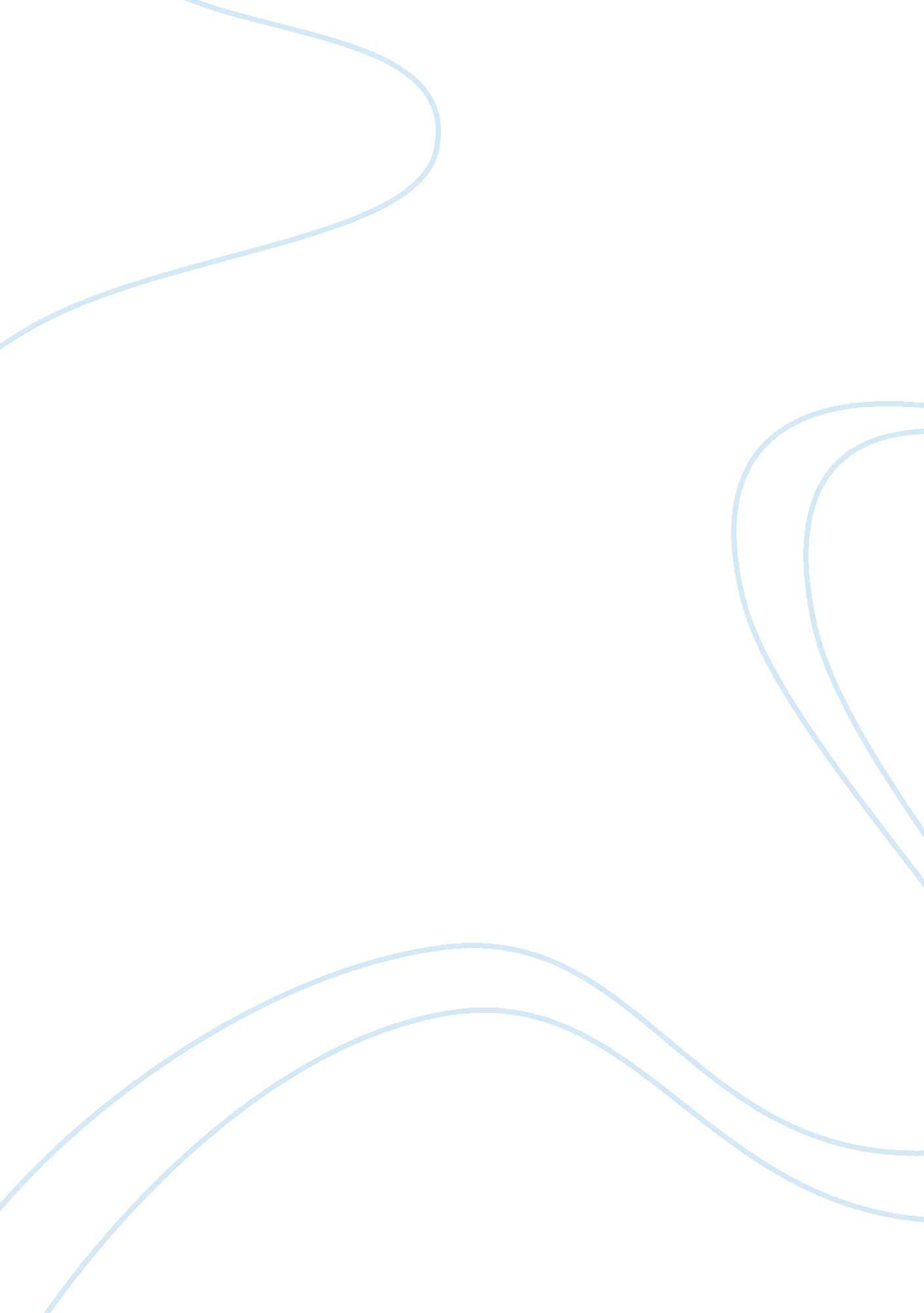 Essay on tell tale heart by novelist edgar allan poeLiterature, Books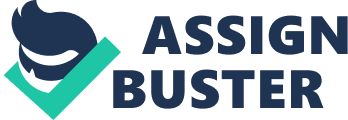 In the work of the novelist Edgar Allan Poe, sensory experiences of heroes play a very important role. In many of the works of the American writer, we find numerous references to visual and auditory sensations. Stories in which Poe used elements are particularly interesting in this respect gothic conventions. Said aesthetics affect the shape of the presented world, conditioning primarily the construction of the character and the way of creating space. Tell-Tale Heart narrator is a complicated, torn hero internally, and its history escapes unambiguous evaluation. Space in it this story will be a claustrophobic room, an elderly room in darkness and separated from the of Gothicism determine the way the storytellers perceive the perception. The perception of the first-person narrator in the Tell-Tale Heart narrative that he was and is extremely, terrible shaken. Nervousness certainly affects the perception of the world. There are clear contradictions in the characters’ words. At the beginning of quoted quote, the hero states that the desire to kill an old man was not the result of internal deliberations, it came from the outside. At the end of the mentioned fragment, the narrator denies his confession and admits that the thought of murder for a long time developed in his mind. The parsed paragraph illustrates the tear present in the narrator’s psyche. Recognizing this helps determine the function that the hero hates sight. The eye is part of the teller, but placed outside, separated from him. The Tell-Tale Heart narrator presents how he sneaks into the old man’s bedroom. Repeated in the description of the behaviour of the character present in its operation, the protagonist tries to prove to the recipient that he is not crazy, showing that he can act in a way calm and thoughtful. You can also indicate the other function that this operation performs. It introduces a certain rhythm to the text and corresponds with the most important one sound in a story – the sound of a beating heart. In the further part of the story, the identity between the state was exposed physical and mental old man and narrator thumb slid down on the tin the catch and the old man jumped up with a shout Who is there?! I froze and did not speak. Not one muscle moved in me for an hour. I have not heard of an old man he lay down. He sat and strained. The heroes are in one inside, but they are surrounded by darkness and cannot see each other. In a situation in which the possibilities of one sense are limited, another is sharpened, it becomes responsible for contact with the outside world. The old man and narrator can rely only on their hearing and both, like their reflections, continue. It is also worth paying attention to a significant one change that appears in the speaker’s knowledge. When the narrator enters old man’s room, he cannot exactly determine what he is doing and feels hated by him a man: ‘ I fairly chuckled at the idea; perhaps he heard me; for he moved at the bed suddenly as if he startled. ‘ The narrator is not sure what happens to the old man, but the identity between the characters is increasingly emphasized as the climax of the work approaches. In the passage quoted above, the narrator states I did not hear the old man lie down. In this way, a guess based on auditory perception was expressed. However, in the next sentence there is a significant shift – the narrator knows that the old man He sat and strained his ears. The hero declares this fact with certainty, as if he could see a man sitting on the bed scared. Selected observations they promise to identify the murderer with the victim, which will become more pronounced in the next parts of the story. When the narrator looks at the sleeping old man, the key to the interpretation of the story is introduced there was a deaf, steady sound, muffled, quick ticking, like a watch wrapped in cotton fabric. In the quoted quotation, of the beating of the human heart with the ticking of the clock appears. The hero kills the old man, the evil eye will no longer harass the narrator. It might seem that the story action should end. The figure just before pleading guilty was his behaviour. This is evidenced by the fact that he cannot stand the sight of policemen Representatives of the law become for the teller a mirror in which he sees his lies and cruelty. The only way out of the nightmare caused by guilt is to admit to murder. The narrator tells the policemen to break boards, eliminate the boundary he created. 